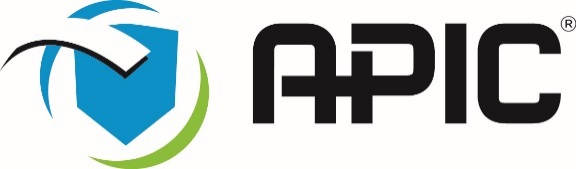 2018Communications Committee Purpose: Steer APIC’s messaging to consumers, members, and other healthcare professionalsChairVicki Allen, MSN, RN, CIC, FAPICCaroMont Regional Health CenterGastonia, NCTerm expires: 12/31/2018Vice ChairAngela Vassallo, MPH, MS, CIC, FAPICHealth Services Advisory Group Glendale, CATerm expires: 12/31/2018Members with terms expiring 12/31/2018Kissa Robinson, RN, BSN, MHA, MBA
Unity Healthcare
Washington, DCRatna Rao, MD, CIC
Apollo Hospitals
Hyderabad, India Members with terms expiring 12/31/2019Dana Johnson, RN, MSN
Vanderbilt Medical Center
Nashville, TNJessica Silvaggio, MPH, CIC
Los Angeles County Department of Public Health
Los Angeles, CABeth Wallace, MPH, CIC
Methodist Dallas Medical Center
Dallas, TXMembers with terms expiring 12/31/2020Betsy Allbee, CIC, FAPIC
Carilion Clinic
Blacksburg, VALori Groven, BSN, MSPHN, CIC
TRIA Orthopaedic Center
Bloomington, MNMarie Hale, RN, CIC
Methodist Health System
Dallas, TXStaff LiaisonsLiz Garman, Vice President, CommunicationsRickey Dana, Associate Director, CommunicationsJulie Blechman, MPH, CHES, Manager, Communications